El ritmo es la repetición del movimiento visual.
colores, formas y lineas

MOVIMIENTO Y RITMO
Trabajar juntos para crear el equivalente visual de un ritmo musical.O este formatoEn su libro ilustre un ejemplo de cada uno:R E G U L A R: repitiendo en ordenI R R E G U L A R: se repite en orden aleatorioP R O G R E S S I V E: Repetir con un cambio gradual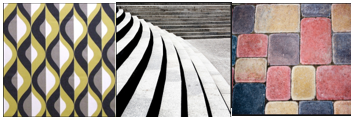 